Муниципальное автономное общеобразовательное учреждение «Прииртышская средняя общеобразовательная школа»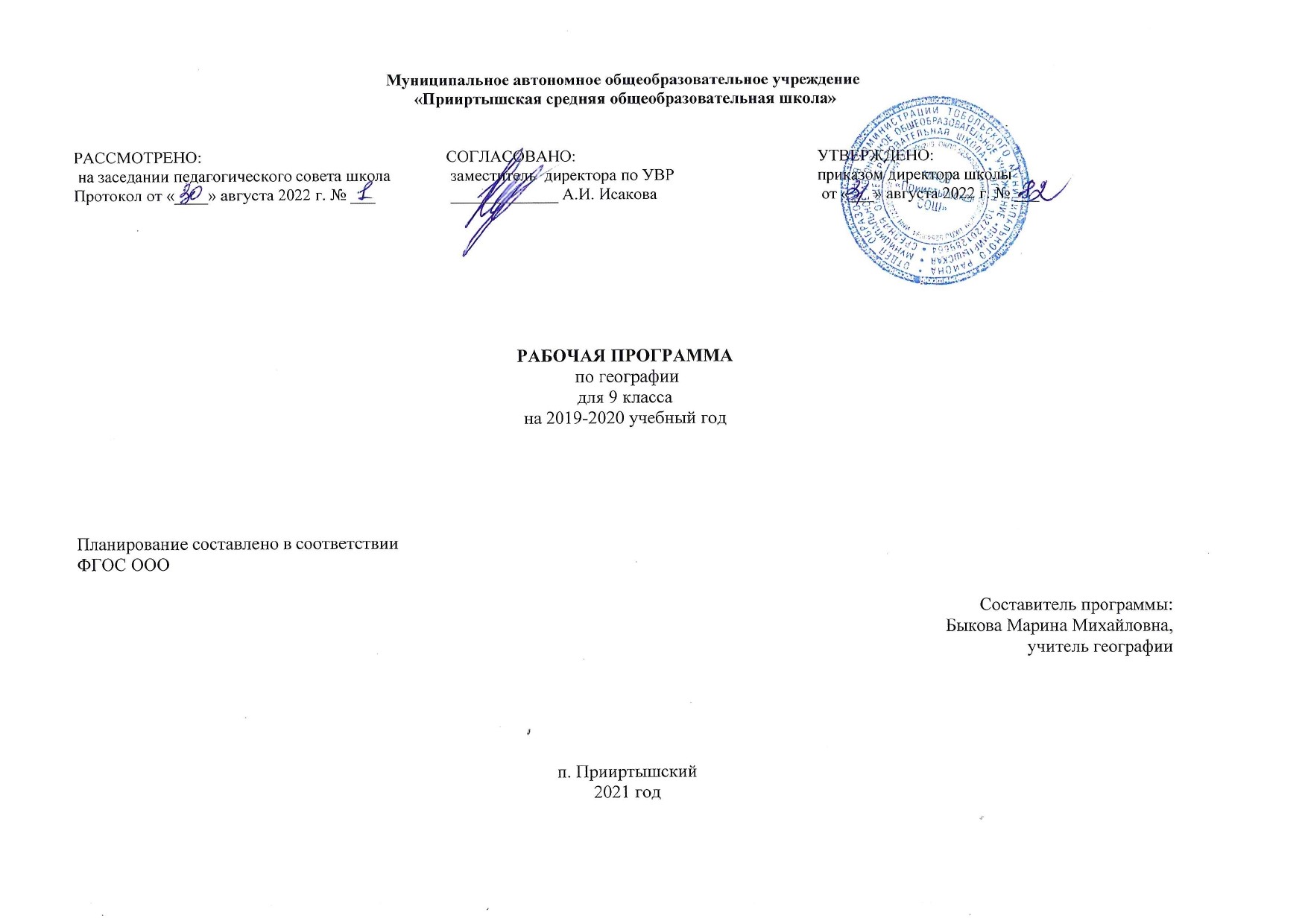 РАБОЧАЯ ПРОГРАММАпо геометриидля 10 классана 2022-2023 учебный годп. Прииртышский2022 годПланируемые результаты освоения учебного предметаЛичностные результаты: 1) осознание себя гражданами России, патриотами, ответственными членами российского общества; воспитание активной гражданской позиции, гордости за достижения своей родины; 2) формирование личных мотивов для получения экономических знаний и навыков, для выбора будущей профессии с опорой на экономические знания; 3) формирование умения принимать рациональные решения в условиях ограниченности ресурсов, оценивать и принимать ответственность за свои решения для себя и окружающих; 4) формирование умения оценивать и аргументировать свою точку зрения по экономическим проблемам, различным аспектам социально-экономической политики государства; 5) приобретение опыта самостоятельной исследовательской деятельности в области экономики;6) этические: знать правила поведения участников бизнеса, уважать частную и государственную собственность, знать свои права и обязанности в экономических сферах деятельности; 7) экологические: знать последствия внешних эффектов, уметь оценить воздействие различных видов экономической деятельности на окружающую среду. Метапредметные результаты: 1) умение работать с различными источниками информации: составлять таблицы, графики, диаграммы, используя текстовую информацию; анализировать графики, диаграммы, таблицы, делать выводы; 2) регулятивные: умение планировать свою деятельность, ставить задачи, находить пути их решения, выделять этапы в достижении цели, составлять бюджеты, бизнес-планы и т. п.; 3) овладение системными экономическими знаниями, включая современные научные методы познания; 4) коммуникативные умения и навыки в сфере экономической деятельности: умение выстраивать деловые отношения, доносить до слушателя свои предложения, принимать высказывания и суждения других; 5) умение создавать презентации, делать доклады, писать рефераты, эссе, участвовать в дискуссиях, аргументированно излагать свою точку зрения, уметь разрешать конфликты; 6) умение находить причинно-следственные связи, устанавливать закономерности, подтверждать конкретными примерами теоретические выкладки и экономические законы; 7) навыки проектной деятельности, умения разрабатывать и реализовывать проекты экономической и междисциплинарной направленности на основе базовых экономических знаний; 8) соблюдение правил техники безопасности, эргономики, ресурсосбережения, гигиены, правовых и этических норм, норм информационной безопасности; 9) владение языковыми средствами для свободного выражения своих мыслей, в том числе умения свободно оперировать экономическими терминами и понятиями, переводить значения слов с иностранных языков, заменять их синонимами; 10) владение навыками познавательной рефлексии как осознания совершаемых действий и мыслительных процессов, новых познавательных задач и методов их реализации. Предметные результаты (углубленный уровень): 1) получение представления об экономической науке как системе 7 теоретических и прикладных наук; особенностях еѐ методологии и применимости экономического анализа в других социальных науках; понимание эволюции и сущности направлений современной экономической науки; 2) овладение системными экономическими знаниями, включая современные научные методы познания и опыт самостоятельной исследовательской деятельности в области экономики; овладение умением решать задачи прикладной направленности; 3) освоение приёмов работы с фактической, аналитической, статистической экономической информацией; овладение умением самостоятельно анализировать и интерпретировать данные для решения теоретических и прикладных задач; 4) получение представления о современном менеджменте и маркетинге, основных методах и приёмах ведения бизнеса; 5) сформированность умения просчитывать издержки, доход, составлять бюджеты, бизнес-планы, планировать доходы и расходы; 6) сформированность умения оценивать и аргументировать собственную точку зрения по экономическим проблемам, различным аспектам социально-экономической политики государства; 7) сформированность знаний об институциональных преобразованиях российской экономики при переходе к рыночной системе хозяйствования, о динамике основных макроэкономических показателей и современной ситуации в экономике России.Выпускник на углубленном уровне научится: Основные концепции экономики: — определять границы применимости методов экономической теории; — анализировать проблему альтернативной стоимости; — объяснять проблему ограниченности экономических ресурсов; — представлять в виде инфографики кривую производственных возможностей и характеризовать еѐ; — иллюстрировать примерами факторы производства; — характеризовать типы экономических систем; — различать абсолютные и сравнительные преимущества в издержках производства; Микроэкономика: — характеризовать экономику семьи; анализировать структуру бюджета собственной семьи; — строить личный финансовый план; — анализировать ситуацию на реальных рынках с точки зрения продавцов и покупателей; — принимать рациональные решения в условиях относительной ограниченности доступных ресурсов; — анализировать собственное потребительское поведение; — определять роль кредита в современной экономике; — применять навыки расчёта сумм кредита и ипотеки в реальной жизни; — объяснять на примерах и представлять в виде инфографики законы спроса и предложения; — определять значимость и классифицировать условия, влияющие на спрос и предложение; — приводить примеры товаров Гиффена; — объяснять на примерах эластичность спроса и предложения; — объяснять и различать организационно-правовые формы предпринимательской деятельности; — приводить примеры российских предприятий разных организационно-правовых форм; — объяснять практическое назначение франчайзинга и сферы его применения; — различать и представлять в виде инфографики виды издержек производства; — анализировать издержки, выручку и прибыль фирмы; — объяснять эффект масштабирования и мультиплицирования для экономики государства; — объяснять социально-экономическую роль и функции предпринимательства; — сравнивать виды ценных бумаг; — анализировать страховые услуги; Макроэкономика: — объяснять на примерах различные роли государства в рыночной экономике; — характеризовать доходную и расходную части государственного бюджета; — определять основные виды налогов для различных субъектов и экономических моделей; — указывать основные последствия макроэкономических проблем— приводить примеры экономической функции денег в реальной жизни; — различать сферы применения различных форм денег; — определять денежные агрегаты и факторы, влияющие на формирование величины денежной массы; — объяснять взаимосвязь основных элементов банковской системы; — приводить примеры различных видов инфляции; — находить в реальных ситуациях последствия инфляции; — применять способы анализа индекса потребительских цен; — характеризовать основные направления антиинфляционной политики государства; — различать виды безработицы; — находить в реальных условиях причины и последствия безработицы; — определять целесообразность мер государственной политики для снижения уровня безработицы; — приводить примеры факторов, влияющих на экономический рост; — приводить примеры экономических циклов в разные исторические эпохи; Выпускник на углублѐнном уровне получит возможность научиться: Основные концепции экономики: — критически осмысливать актуальную экономическую информацию, поступающую из разных источников, и формулировать на этой основе собственные заключения и оценочные суждения; — анализировать события общественной и политической жизни с экономической точки зрения, используя различные источники информации; — владеть приѐмами работы с аналитической экономической информацией; - оценивать происходящие события и поведение людей с экономической точки зрения; — использовать приобретѐнные знания для решения практических задач, основанных на ситуациях, которые связаны с описанием состояния российской экономики; — анализировать экономическую информацию по заданной теме из источников различного типа и источников, созданных в различных знаковых системах (текст, таблица, график, диаграмма, аудиовизуальный ряд и др.); Микроэкономика: — применять полученные теоретические и практические знания для определения экономически рационального, правомерного и социально одобряемого поведения; — оценивать и принимать ответственность за рациональные решения и их возможные последствия для себя, своего окружения и общества в целом; — критически осмысливать актуальную экономическую информацию по микроэкономике, поступающую из разных источников, и формулировать на этой основе собственные заключения и оценочные суждения; — объективно оценивать и анализировать экономическую информацию, критически относиться к псевдонаучной информации, недобросовестной рекламе в средствах массовой информации; — использовать приобретѐнные ключевые компетенции по микроэкономике для самостоятельной исследовательской деятельности в области экономики; — применять теоретические знания по микроэкономике для практической деятельности и повседневной жизни; — понимать необходимость соблюдения предписаний, предлагаемых в договорах по кредитам, ипотеке, вкладам и др.; — оценивать происходящие события и поведение людей с экономической точки зрения; — сопоставлять свои потребности и возможности, оптимально распределять свои материальные и трудовые ресурсы, составлять личный финансовый план; — рационально и экономно обращаться с деньгами в повседневной жизни; — создавать алгоритмы для совершенствования собственной познавательной деятельности творческого и поисково-исследовательского характера; — решать с опорой на полученные знания практические задачи, отражающие типичные жизненные ситуации; — грамотно применять полученные знания для исполнения типичных экономических ролей: в качестве потребителя, члена семьи и гражданина; —моделировать и рассчитывать проект индивидуального бизнес-плана; Макроэкономика: — объективно оценивать и анализировать экономическую информацию помакроэкономике, критически относиться к псевдонаучной информации; — владеть способностью анализировать денежно-кредитную и налогово- бюджетную политику, используемую государством для стабилизации экономики и поддержания устойчивого экономического роста; — использовать нормативные правовые документы при выполнении учебноисследовательских проектов, нацеленных на решение разнообразных макроэкономических задач; — анализировать события общественной и политической жизни разных стран с экономической точки зрения, используя различные источники информации; — осознавать значение теоретических знаний по макроэкономике для практической деятельности и повседневной жизни; — оценивать происходящие мировые события и поведение людей с экономической точки зрения;  — грамотно применять полученные знания для исполнения типичных экономических ролей: в качестве гражданина и налогоплательщика; — отделять основную экономическую информацию по макроэкономике от второстепенной, критически оценивать достоверность информации, полученной из неадаптированных источников; — аргументировать собственную точку зрения по экономическим проблемам, различным аспектам социально-экономической политики государстваII. Содержание учебного курсаЭкономика: наука и хозяйство. Главные вопросы экономики (4 ч) Экономика как наука и сфера деятельности человека. Предмет и методы экономической теории. Ограниченность ресурсов и рост потребностей. Свободные и экономические блага. Рациональное поведение потребителя. Защита прав потребителя. Альтернативная стоимость. Кривая производственных возможностей. Факторы производства и факторные доходы. Производительность труда. Главные вопросы экономики. Экономическая система государства (5 ч) Понятие экономической системы. Традиционная экономическая система. Рыночная экономическая система. Централизованная экономическая система. Сущность смешанной экономики. Прямые и косвенные формы и методы регулирования. Спрос (5 ч) Понятие о рынке. Спрос и его содержание. Величина спроса. Кривая зависимости спроса от цены. «Благо Гиффена». Эластичность спроса. Перекрѐстная эластичность спроса. Предложение (5 ч) Объѐм предложения. Кривая предложения. Закон предложения. Рыночное предложение. Равновесная цена. Последствия введения фиксированных цен. Эластичность предложения. Цена и стоимость. Альтернативная стоимость (3 ч) Понятие цены. Функции цен. Две концепции цены. Ценовой механизм. Стоимость товара. Конкуренция. Типы рынков (6 ч) Понятие конкуренции, еѐ сущность. Условия для конкуренции. Ценовая конкуренция. Неценовая конкуренция. Рыночные структуры. Модели современного рынка. Историческая эволюция рыночных структур. Четыре модели рынка. Несовершенная конкуренция. Антимонопольная политика. Доходы и расходы (6 ч) Первичные и вторичные доходы. Источники семейных доходов. Реальные и номинальные доходы семьи. Заработная плата. Сбережения. Расходы. Структура расходов домохозяйств. Закон Энгеля. Страхование и страховые услуги. Понятие страхования. Стороны договора страхования. Банки и банковская система (7 ч) Банки. Формирование банковской системы. Из истории банковского дела. Современные банки и банковская система. Центральный банк и его функции. Классификация банков и их кредитная (ссудная) деятельность. Кредиты. Ипотечное кредитование. Принципы кредитования. Депозиты. Дистанционное банковское обслуживание. Деньги и финансы (7 ч) История появления денег. Бумажные деньги и законы их обращения. Функции денег. Денежное обращение. Денежные агрегаты. Денежный (финансовый) рынок, его структура и механизм. Инвестиционный капитал. Равновесие на денежно-финансовом рынке. Монетарная политика государства. Ставка рефинансирования. Понятие и природа электронных денег. Международный и российский опыт внедрения электронных денег.Фондовая биржа (4 ч) Фондовые биржи, их деятельность. История появления фондовых бирж. Современная фондовая биржа. Основные операции на фондовой бирже. Биржевые индексы. Фондовый рынок (рынок ценных бумаг). Внебиржевой рынок ценных бумаг. Фондовые инструменты. Участники фондового рынка. Рынок труда. Безработица.Рынок труда. Безработица. Профсоюзы (7 ч) Рынок труда. Труд и рынок рабочей силы. Особенности рынка рабочей силы и занятость. Качество рабочей силы как фактор роста. Рабочая сила и теория человеческого капитала. Структура рынка труда. Безработица. Виды безработицы. Прожиточный минимум. Государственная политика в области занятости. Закон Оукена. Профсоюзы. Фирма — главное звено рыночной экономики (9 ч) Фирма и еѐ цели. Экономические цели фирмы. Организационно-правовые формы предприятий. Акционерное предприятие. Франчайзинг. Издержки производства. Постоянные и переменные издержки. Средние и предельные издержки. Бухгалтерские и экономические издержки. Закон убывающей отдачи (доходности). Тематическое планирование Планирование составлено в соответствиис ФГОС ОООСоставитель программы: Курманалеева Равия Рисовнаучитель математики первой квалификационной категории №п/п№ темыРаздел, темаКоличество часовКонтрольные работыРаздел 1: Экономика: наука и хозяйство. Главные вопросы экономики Раздел 1: Экономика: наука и хозяйство. Главные вопросы экономики Раздел 1: Экономика: наука и хозяйство. Главные вопросы экономики 4    411 - 2Экономика как наука223-4Факторы производства. Производительность труда2Раздел 2: Экономическая система государства531-2Экономическая система. Исторические типы экономических систем.243-4Смешанная экономика 253Урок обобщения и систематизации знаний «Экономика: наука и хозяйство. Экономическая система государства»1Раздел 3: Спрос561-2Понятие о рынке273-4Спрос и его содержание285Спрос1Раздел 4: Предложение 591-2Объём предложения2103Равновесная цена1114Эластичность предложения 1125Урок обобщения и систематизации знаний «Предложение»1Раздел 5: Альтернативная стоимость3131Цена товара. Функции денег1142Ценовый механизм. Стоимость товара.1153Альтернативная стоимость. Добавленная стоимость1Раздел 6: Типы рынков6161-2Понятие конкуренции, её сущность2173-4Рыночные структуры. Модели современного рынка2185-6Несовершенная конкуренция. Антимонопольная политика2Раздел 7: Доходы и расходы6191Доходы 1202-3Расходы. Закон Энгеля2214Сбережения 1225Страхование 1236Заработная плата1Раздел 8: Банки и банковская система7241-2Банки. Формирование банковской системы2253-4Кредиты2265-6Депозиты2277Урок обобщения и систематизации знаний «Доходы и расходы», «Банки и банковская система»1Раздел 9: Деньги и финансы7281-2Происхождение и функции денег2293-4Денежная масса М1. Денежный рынок2305-6Монетарная политика2317Урок – практикум «Деньги и финансы»2Раздел 10: Фондовая биржа4321Фондовые биржи, их деятельность1332-3Фондовый рынок (рынок ценных бумаг). Внебиржевой рынок ценных бумаг2344Урок обобщения и систематизации знаний «Деньги и финансы», «Фондовая биржа»1Раздел 11: Рынок труда. Безработица. Профсоюзы7351-2Труд и рынок рабочей силы2363-4Безработица.2375-6Государственная политика в области занятости. Закон Оукена2381Профсоюзы 1Раздел 12: Фирма — главное звено рыночной экономики9391-2Фирмы и их задачи2403-4Акционерное предприятие 2415-6Факторный доход. Прибыль. Издержки. Инвестиции2427Рынок труда. Фирма1438Урок обобщения и систематизации знаний «Рынок труда. Безработица. Профсоюзы», «Фирма – главное звено рыночной экономики»1449Итоговый урок обобщения и систематизации знаний1